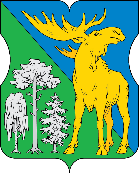 АДМИНИСТРАЦИЯМУНИЦИПАЛЬНОГО ОКРУГА ЛОСИНООСТРОВСКИЙРАСПОРЯЖЕНИЕ21 сентября 2023 г.  №   62 - РМЛ Об утверждении плана проведения местных праздничных и иных зрелищных мероприятий на 4 квартал 2023 года      В соответствии с пунктом 8 части 1 статьи 8 Закона города Москвы от 6 ноября 2002 года № 56 «Об организации местного самоуправления в городе Москве», пунктами 6 и 7, подпунктом «е» пункта 15 статьи 16 Устава муниципального округа Лосиноостровский, Положением о порядке установления местных праздников и организации местных праздничных и иных зрелищных мероприятий в муниципальном округе Лосиноостровский, на основании Решения Совета депутатов муниципального  округа  Лосиноостровский  от  20 декабря 2022  года   № 7/6 – СД «Об утверждении перечня местных праздничных и иных зрелищных мероприятий в муниципальном округе Лосиноостровский на 2023 год» (в редакции решения Совета депутатов от  21 марта 2023 года № 4/9-СД) : 1. Утвердить план проведения местных праздничных и иных зрелищных мероприятий на 4 квартал 2023 года (приложение).2. Опубликовать настоящее распоряжение на официальном сайте муниципального округа Лосиноостровский в информационно-телекоммуникационной сети Интернет.3. Контроль за исполнением настоящего распоряжения возложить на главу муниципального округа Лосиноостровский Федорову А.А.Глава муниципальногоокруга Лосиноостровский					          А.А. Федорова        Приложение                                                                                              к распоряжению администрации                                                                                             муниципального округа Лосиноостровский                                                                                             от 21 сентября 2023 г. № 62-РМЛПлан проведения местных праздничных и иных зрелищных мероприятий на 4 квартал 2023 года№ п/пНаименование Дата и времяпроведенияМесто проведенияПредполагаемое количество участниковОбъем финансирования(руб.)Источник финансированияМероприятие по военно-патриотическому воспитанию подрастающего поколения и молодежи допризывного возраста16, 17, 18 октября 2023 г.начало в 16.30г. Москва, ул. Коминтерна, д. 8, кинотеатр «Москино Вымпел»210 чел.90 650,70Бюджет муниципального округа ЛосиноостровскийМероприятие, приуроченное к Дню начала контрнаступления советских войск против немецко-фашистских войск в битве под Москвой4 и 5 декабря 2023 г.г. Москва, территория муниципального округа Лосиноостровский (адресное поздравление)48 чел.69 984,24Бюджет муниципального округа ЛосиноостровскийПраздничное мероприятие, приуроченное к Декаде инвалидовс 4 по 8 декабря 2023 г.начало в 15.00г. Москва, территория муниципального округа Лосиноостровский145 чел.112 537,40Бюджет муниципального округа ЛосиноостровскийПраздничное мероприятие «Новый год шагает по Лосинке»23 декабря 2023 г. начало в 12.00г. Москва, ул. Осташковская, д. 4, территория у пруда Торфянка300 чел.500 000,00Бюджет муниципального округа ЛосиноостровскийПраздничное мероприятие «Новый год шагает по Лосинке»с 25 по 27 декабря 2023 г.г. Москва, территория муниципального округа Лосиноостровский (адресное поздравление)100 чел.32 800,00Бюджет муниципального округа Лосиноостровский